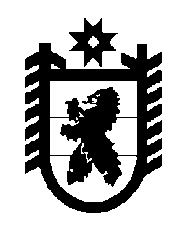 Российская Федерация Республика Карелия    УКАЗГЛАВЫ РЕСПУБЛИКИ КАРЕЛИЯОб исполняющем обязанности члена Правительства Республики Карелия – Министра по делам молодежи, физической культуре и спорту Республики КарелияВ соответствии с пунктом 10 статьи 51 Конституции Республики Карелия назначить с 1 апреля 2019 года Ермашова Алексея Викторовича  исполняющим обязанности члена Правительства Республики Карелия – Министра по делам молодежи, физической культуре и спорту Республики Карелия.          Глава Республики Карелия                                                              А.О. Парфенчиковг. Петрозаводск29 марта 2019 года№ 24